 Education and Awareness Team Agenda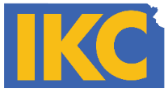 April 12th, 2019Dan Leong, Team LeadWelcome and Call to Order ConferencesReview updated conference and volunteer listConference paper/presentation opportunitiesMaterialsUpdated materialsFlash driveOtherIKC Social Media – update VideosSurveyUpdates and Next StepsHPV Vaccine Provider Recommendation article and dataIKC Dinner on June 11th with guest speaker Sharon G. Humiston, MD, MPH, FAAP (tentative)Someone You Love HPV Roundtable/State Planning – update Parent Advisory Group, Parent Champions – updateHepB EducationOutreach ideasNext stepsMember Updates and Other BusinessNext Meetings: Tuesday, May 7th, 1-2 p.m.Tuesday, June 4th, 1-2 p.m.IKC Dinner: Tuesday, July 11th Tuesday, July 2nd, 1-2 p.m.Tuesday, August 6th – CANCELIKC Meeting: Friday, August 9th Adjourn